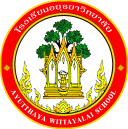 กิจกรรมโรงเรียนอยุธยาวิทยาลัย ปีการศึกษา 2562ชื่อกิจกรรม : โครงการศูนย์โอลิมปิกวิชาการ สอวน. ค่าย 1 สาขาเคมีความสอดคล้องกับยุทธศาสตร์ กลยุทธ์ และนโยบาย :ยุทธศาสตร์ชาติ 20 ปี (พ.ศ.2560-2579) ด้านที่ 3	ยุทธศาสตร์กระทรวงศึกษาธิการ ฉบับที่ 12 ปีการศึกษา 2560-2564  ข้อที่ 3	นโยบายของ สพฐ. ข้อที่ 2	ยุทธศาสตร์ สพม. เขต 3  ข้อที่ 2 และ 5เกณฑ์คุณภาพโรงเรียนมาตรฐานสากล ข้อที่ 1 	มาตรฐานการประกันคุณภาพภายใน  มาตรฐานที่ 1   	กลยุทธ์ของโรงเรียนอยุธยาวิทยาลัย ปีการศึกษา 2562-2564 ข้อที่ 1โครงการหลักของโรงเรียน โครงการที่ 1 ตัวชี้วัดที่ 1.5 1.6 และ 1.7ลักษณะกิจกรรม :   กิจกรรมต่อเนื่อง   กิจกรรมใหม่	ชื่อผู้รับผิดชอบกิจกรรม : นายนันทวัตน์ ไวยบุญญา  นายปิยเดช  พิพัฒน์เยาว์กุล นายสรรพสิทธิ์ โกศล 			 นางวาสนา  กองรส  นางสาวสายทิพย์  ณ เวียงจันทร์กลุ่มบริหารงานที่รับผิดชอบ : กลุ่มบริหารวิชาการ1. หลักการและเหตุผลด้วยสำนักงานคณะกรรมการการศึกษาขั้นพื้นฐานร่วมกับมูลนิธิส่งเสริมโอลิมปิกวิชาการและพัฒนามาตรฐานวิทยาศาสตร์ในพระอุปถัมภ์ สมเด็จพระเจ้าพี่นางเธอ เจ้าฟ้ากัลยาณิวัฒนา กรมหลวงนราธิวาสราชนครินทร์ (สอวน.) และสถาบันส่งเสริมการสอนวิทยาศาสตร์และเทคโนโลยี (สสวท.) จัดอบรมครูเพื่อดำเนินการขยายผลสู่โรงเรียนอยุธยาวิทยาลัย ดำเนินการสอนและพัฒนาผู้ที่มีความสามารถพิเศษด้านวิทยาศาสตร์-คณิตศาสตร์2. วัตถุประสงค์ 	1. เพื่อพัฒนาผู้ที่มีความสามารถพิเศษด้านวิทยาศาสตร์ (สาขาเคมี) 	2. เพื่อเปิดโอกาสให้นักเรียนที่มีความสามารถพิเศษด้านวิทยาศาสตร์ (สาขาเคมี) ได้แข่งขันเวทีโลก3. ตัวชี้วัดความสำเร็จ1.5 ร้อยละของผู้เรียนที่มีความสามารถในการคิดวิเคราะห์ คิดวิจารณญาณ อภิปราย แลกเปลี่ยนความคิดเห็นและแก้ปัญหา และนำไปประยุกต์ใช้ในสถานการณ์ต่าง ๆ ได้อย่างเหมาะสม1.6 ร้อยละของผู้เรียนที่มีความสามารถในการคิดอย่างมีวิจารณญาณ อภิปราย แลกเปลี่ยนความคิดเห็น และนำไปประยุกต์ใช้ในสถานการณ์ต่าง ๆ ได้อย่างเหมาะสม1.7 ร้อยละของผู้เรียนที่มีความสามารถในการคิดแก้ปัญหา อภิปราย แลกเปลี่ยนความคิดเห็น และนำไปประยุกต์ ใช้ในสถานการณ์ต่าง ๆ ได้อย่างเหมาะสม4. เป้าหมาย/ ผลผลิต 	4.1 เชิงปริมาณ     นักเรียนในโครงการศูนย์โอลิมปิกวิชาการ โรงเรียนอยุธยาวิทยาลัยจำนวน 36 คน ได้รับการจัดการการเรียนรู้ที่ส่งเสริมให้เกิดการพัฒนาด้านยกผลสัมฤทธิ์	4.2 เชิงคุณภาพ      นักเรียนห้องเรียนพิเศษมีความรู้ที่มหาวิทยาลัยเข้ารับการศึกษาต่อสาขาเคมีในระบบ TCAS5. สถานที่ดำเนินการ  โรงเรียนอยุธยาวิทยาลัย6. ระยะเวลาดำเนินงาน	  16 พฤษภาคม 2562 – 30 พฤศจิกายน 25627. ขั้นตอนการดำเนินกิจกรรม8. งบประมาณดำเนินการ   รวมทั้งสิ้น  400,000  บาท    โดยแบ่งเป็น	   งบอุดหนุนรายหัว				จำนวน……………………..บาท		   งบพัฒนาผู้เรียน				จำนวน...........................บาท		   เงิน บ.ก.ศ.					จำนวน...........................บาท		   งบประมาณอื่น (งบสอวน.)    		จำนวน     400,000    บาท       9. การติดตามและประเมินผล10. ผลที่คาดว่าจะได้รับ1) นักเรียนมีผลสัมฤทธิ์ทางวิชาการ วิชาเคมี ผ่านเกณฑ์ร้อยละ 80          2) นักเรียนผ่านเข้าสู่ สอวน.เคมี ค่าย 2 จำนวน 10 คน การประมาณการงบประมาณที่ใช้ชื่อกิจกรรมโครงการศูนย์โอลิมปิกวิชาการสอวน. ค่าย 1 สาขาเคมีกลุ่มสาระการเรียนรู้วิทยาศาสตร์ที่ขั้นตอนการดำเนินกิจกรรมงบประมาณงบประมาณงบประมาณงบประมาณงบประมาณงบประมาณระยะเวลาดำเนินการชื่อผู้รับผิดชอบที่ขั้นตอนการดำเนินกิจกรรมอุดหนุน     รายหัว(บาท)อุดหนุน     รายหัว(บาท)พัฒนาผู้เรียน(บาท)บ.ก.ศ.(บาท)อื่นๆ ระบุ  (บาท)รวม(บาท)ระยะเวลาดำเนินการชื่อผู้รับผิดชอบ1.Plan (วางแผน)Plan (วางแผน)Plan (วางแผน)Plan (วางแผน)Plan (วางแผน)Plan (วางแผน)Plan (วางแผน)Plan (วางแผน)Plan (วางแผน)1.ประชุมวิทยากรสอวน.เคมีค่าย 1------10 ก.ย.622.Do (ปฏิบัติตามแผน)Do (ปฏิบัติตามแผน)Do (ปฏิบัติตามแผน)Do (ปฏิบัติตามแผน)Do (ปฏิบัติตามแผน)Do (ปฏิบัติตามแผน)Do (ปฏิบัติตามแผน)Do (ปฏิบัติตามแผน)Do (ปฏิบัติตามแผน)2.1) ส่งครูไปอบรมเพิ่มเติม2) การกำหนดแบ่ง เรื่องตามวิทยากรหลักสูตรเคมีค่าย13) ร่วมกำหนดการจัดทำเอกสารประกอบการบรรยาย4) ค่าอาหารและอาหารว่าง5) ค่าจัดทำเอกสาร6) ค่าที่พัก7) ค่าวิทยากร8) ค่ารถทัศนศึกษา/ค่าเข้าชม100,00020,000150,00080,00050,00019 เม.ย. 62-30 พ.ย. 62นายนันทวัตน์ ไวยบุญญาและครูกลุ่มสาระการเรียนรู้วิทยาศาสตร์3.Check (ตรวจสอบการปฏิบัติตามแผน)Check (ตรวจสอบการปฏิบัติตามแผน)Check (ตรวจสอบการปฏิบัติตามแผน)Check (ตรวจสอบการปฏิบัติตามแผน)Check (ตรวจสอบการปฏิบัติตามแผน)Check (ตรวจสอบการปฏิบัติตามแผน)Check (ตรวจสอบการปฏิบัติตามแผน)Check (ตรวจสอบการปฏิบัติตามแผน)Check (ตรวจสอบการปฏิบัติตามแผน)3.แต่งตั้งคณะกรรมการประเมิน------20 ต.ค. 62นายนันทวัตน์ ไวยบุญญา4.Act (ปรับปรุงแก้ไข)Act (ปรับปรุงแก้ไข)Act (ปรับปรุงแก้ไข)Act (ปรับปรุงแก้ไข)Act (ปรับปรุงแก้ไข)Act (ปรับปรุงแก้ไข)Act (ปรับปรุงแก้ไข)Act (ปรับปรุงแก้ไข)Act (ปรับปรุงแก้ไข)นำคำแนะนำมาร่วมกันปรับปรุงให้ดีขึ้น------พ.ย. 62นายนันทวัตน์ ไวยบุญญาที่ขั้นตอนการดำเนินกิจกรรมงบประมาณงบประมาณงบประมาณงบประมาณงบประมาณงบประมาณระยะเวลาดำเนินการชื่อผู้รับผิดชอบที่ขั้นตอนการดำเนินกิจกรรมอุดหนุน     รายหัว(บาท)อุดหนุน     รายหัว(บาท)พัฒนาผู้เรียน(บาท)บ.ก.ศ.(บาท)อื่นๆ ระบุ  (บาท)รวม(บาท)ระยะเวลาดำเนินการชื่อผู้รับผิดชอบ5.สรุปกิจกรรมและรายงานผลสรุปกิจกรรมและรายงานผลสรุปกิจกรรมและรายงานผลสรุปกิจกรรมและรายงานผลสรุปกิจกรรมและรายงานผลสรุปกิจกรรมและรายงานผลสรุปกิจกรรมและรายงานผลสรุปกิจกรรมและรายงานผลสรุปกิจกรรมและรายงานผล5.สรุปกิจกรรมและรายงานหลังจากเสร็จกิจกรรม------ภายใน 15 วัน หลังจัดกิจกรรมนายนันทวัตน์ ไวยบุญญารวมรวม----400,000400,000ตัวชี้วัดความสำเร็จวิธีวัดและประเมินผลเครื่องมือวัดและประเมินผลผู้รับผิดชอบ1. ระดับคะแนนจากการทดสอบผ่านเกณฑ์ ร้อยละ 80ทำการทดสอบการประเมินผลการทดสอบนายนันทวัตน์ไวยบุญญา2. จำนวนนักเรียนร้อยละ 70ผ่านเข้าสู่ค่าย 2 สอวน. เคมีการปฏิบัติการและการทดสอบทำแบบประเมินแบบทฤษฎีและแบบทดสอบนายนันทวัตน์ไวยบุญญาผู้เสนอกิจกรรมผู้ตรวจกิจกรรมลงชื่อ................................................(นายนันทวัตน์  ไวยบุญญา)ตำแหน่ง ครูลงชื่อ ......................................................(นางสาวเบญจวรรณ  ปราโมทย์)เจ้าหน้าที่แผนงานกลุ่มสาระการเรียนรู้วิทยาศาสตร์หัวหน้าโครงการหลักหัวหน้าโครงการหลักลงชื่อ.................................................(นางรัชนา  แสงเปล่งปลั่ง)หัวหน้ากลุ่มงานบริหารวิชาการลงชื่อ.................................................(นางรัชนา  แสงเปล่งปลั่ง)หัวหน้ากลุ่มงานบริหารวิชาการผู้เห็นชอบโครงการผู้เห็นชอบโครงการลงชื่อ ....................................................(นายอนันต์  มีพจนา)รองผู้อำนวยการกลุ่มงานบริหารวิชาการลงชื่อ ....................................................(นายอนันต์  มีพจนา)รองผู้อำนวยการกลุ่มงานบริหารวิชาการหัวหน้างานแผนงานหัวหน้างานแผนงานลงชื่อ.................................................(นายสรรพสิทธิ์  โกศล)หัวหน้างานนโยบายและแผนงาน    ลงชื่อ.................................................(นายสรรพสิทธิ์  โกศล)หัวหน้างานนโยบายและแผนงาน    ผู้ตรวจสอบงบประมาณผู้ตรวจสอบงบประมาณลงชื่อ ....................................................(นายสมใจ  พัฒน์วิชัยโชติ)รองผู้อำนวยการกลุ่มบริหารงบประมาณลงชื่อ ....................................................(นายสมใจ  พัฒน์วิชัยโชติ)รองผู้อำนวยการกลุ่มบริหารงบประมาณผู้อนุมัติโครงการผู้อนุมัติโครงการ(    )  อนุมัติ               (    )  ไม่อนุมัติลงชื่อ .........................................................(นายวรากร  รื่นกมล)ผู้อำนวยการโรงเรียนอยุธยาวิทยาลัย(    )  อนุมัติ               (    )  ไม่อนุมัติลงชื่อ .........................................................(นายวรากร  รื่นกมล)ผู้อำนวยการโรงเรียนอยุธยาวิทยาลัยที่รายการจำนวนหน่วยราคาต่อหน่วยรวมเป็นเงินประเภทของงบประมาณที่ใช้1.ค่าอาหารและอาหารว่าง100,000สอวน.2.ค่าจัดทำเอกสาร20,000สอวน.3.ค่าที่พัก150,000สอวน.4.ค่าวิทยากร80,000สอวน.5.ค่ารถทัศนศึกษา/ค่าเข้าชม50,000สอวน.รวมเงิน  (สี่แสนบาทถ้วน)รวมเงิน  (สี่แสนบาทถ้วน)รวมเงิน  (สี่แสนบาทถ้วน)รวมเงิน  (สี่แสนบาทถ้วน)400,000